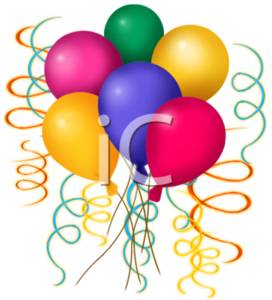 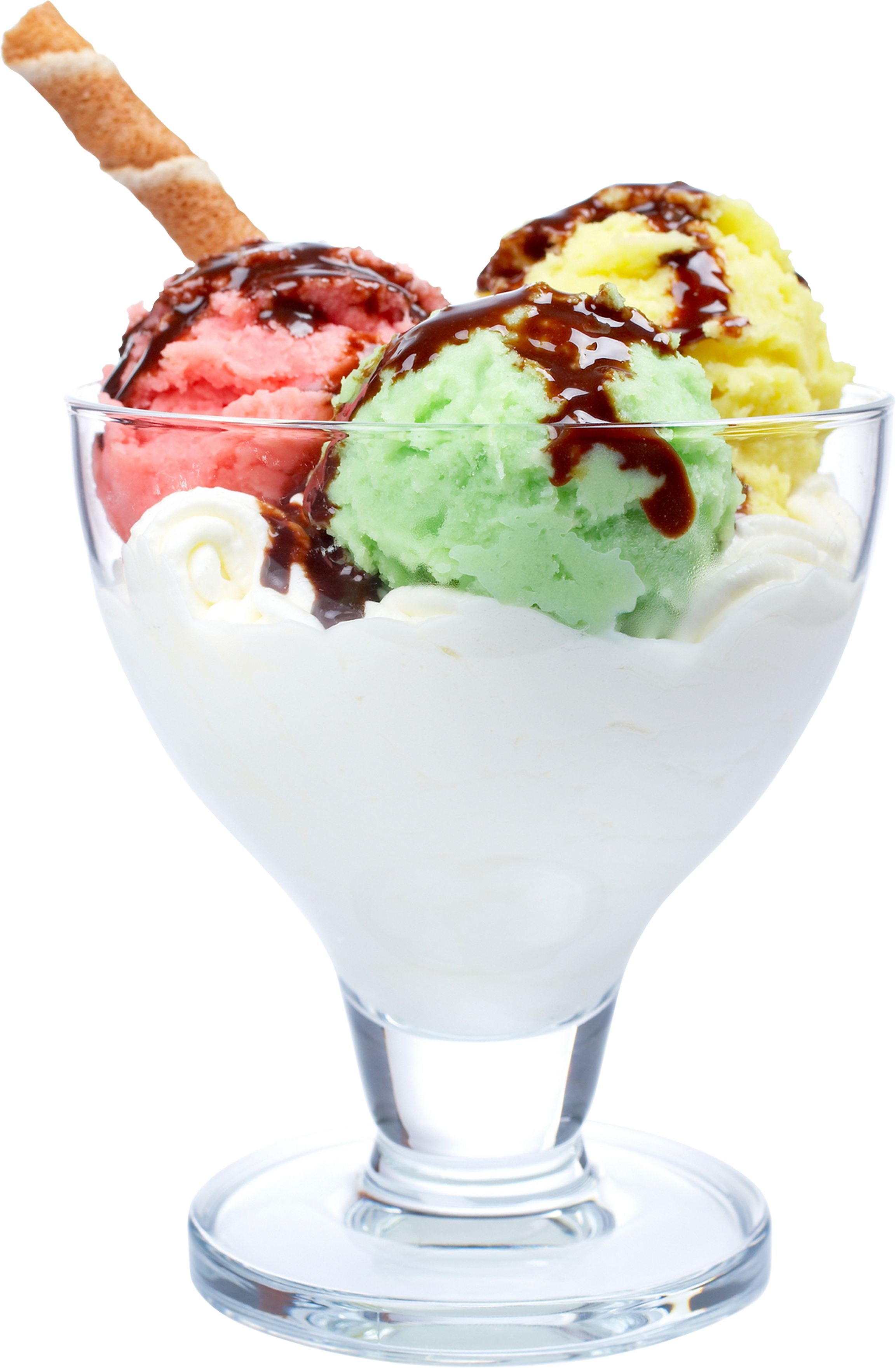 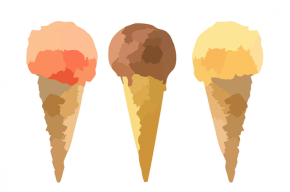 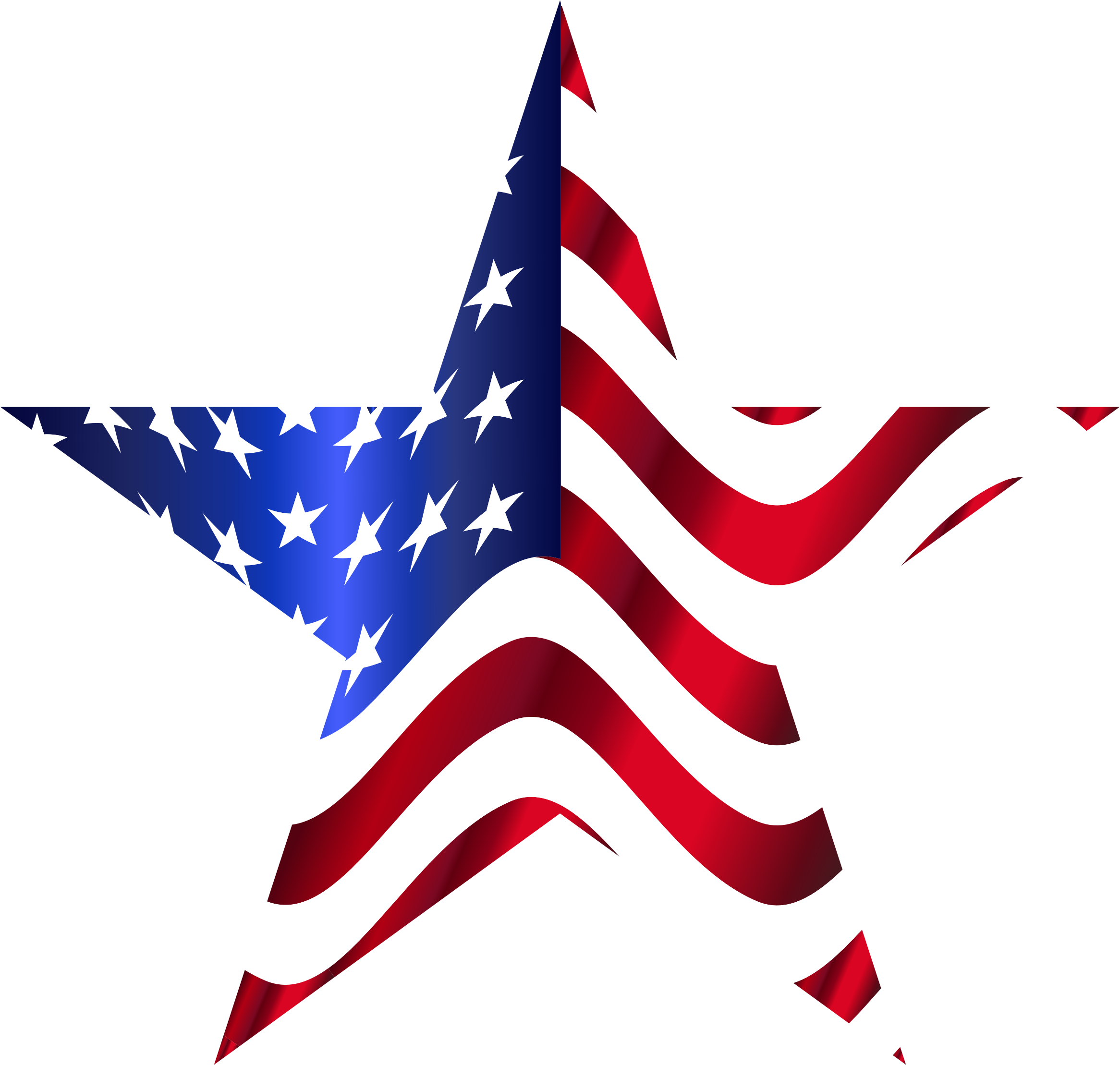 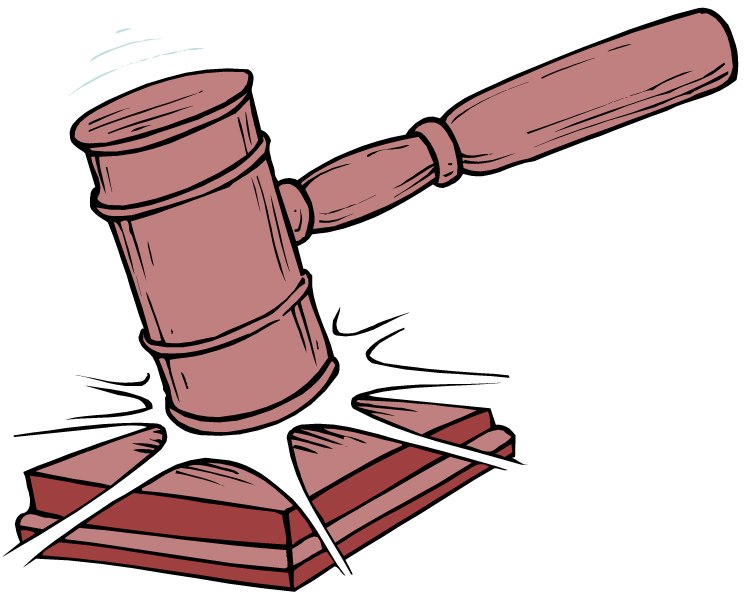 Thanksgiving Join us for a “Thankful Coffee Social”ThursdayNovember 26th10:00am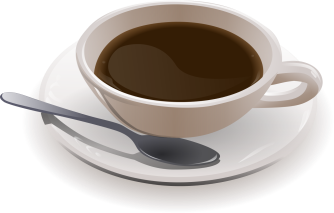 Coffee and pastries will be served.